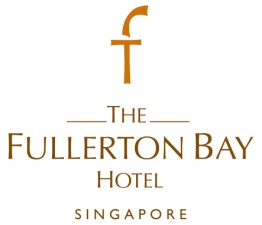 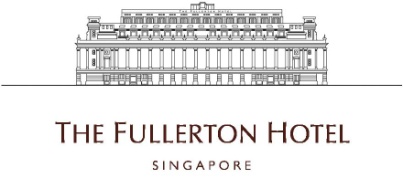 Chef de Partie Cook (Cold / Local / Pastry / Western / Local)Participate in the food preparation in accordance with accepted standards of qualityTraining and development of new and existing employeesEnsure the overall cleanliness and the health and safety aspects of the kitchen are maintained at all timesResponsible for proper storage, labelling and use of all food supplies to prevent unnecessary spoilage and to maintain cost controlWork closely with the Executive Chef to ensure kitchen is running smoothly and efficientlyOptimize food quality and guest satisfactionAssist the Executive Chef with Menu planning, inventory control, scheduling, ordering of kitchen supplies.Requirements : Ability to establish priorities and work independently as well as part of a teamAbility to handle and resolve recurring problems and customer complaints in a professional and tactful mannerApplicants must be willing to work shift duties including weekends and public holidays.To apply for the above positions, please send your full resume to careers@fullertonhotel.com.